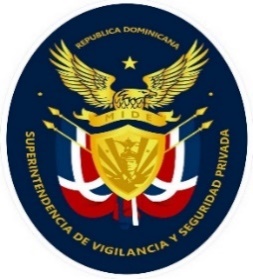 REPUBLICA DOMINICANAMINISTERIO DE DEFENSASUPERINTENDENCIA DE VIGILANCIA Y SEGURIDAD PRIVADADEPARTAMENTO DE COMPRAS